Одно из направлений компании Профмонтаж это установка кондиционеров.Руководство компании обратилось с потребностью увеличить количество горячих целевых заявок на установку кондиционеров в городе Херсон.Для продвижения их услуг была выбрана поисковая система Гугл (контекстная реклама), так как она максимально релевантная и дала очень хороший результат при условии правильной настройки.

Использовались такие виды трафика как:
- «Поисковая рекламная кампания»

- «Контекстно-медийная сеть (КМС)»- «Ремаркетинг» для возвращения людей, ранее бывавших на сайтеВот какие результаты удалось получить: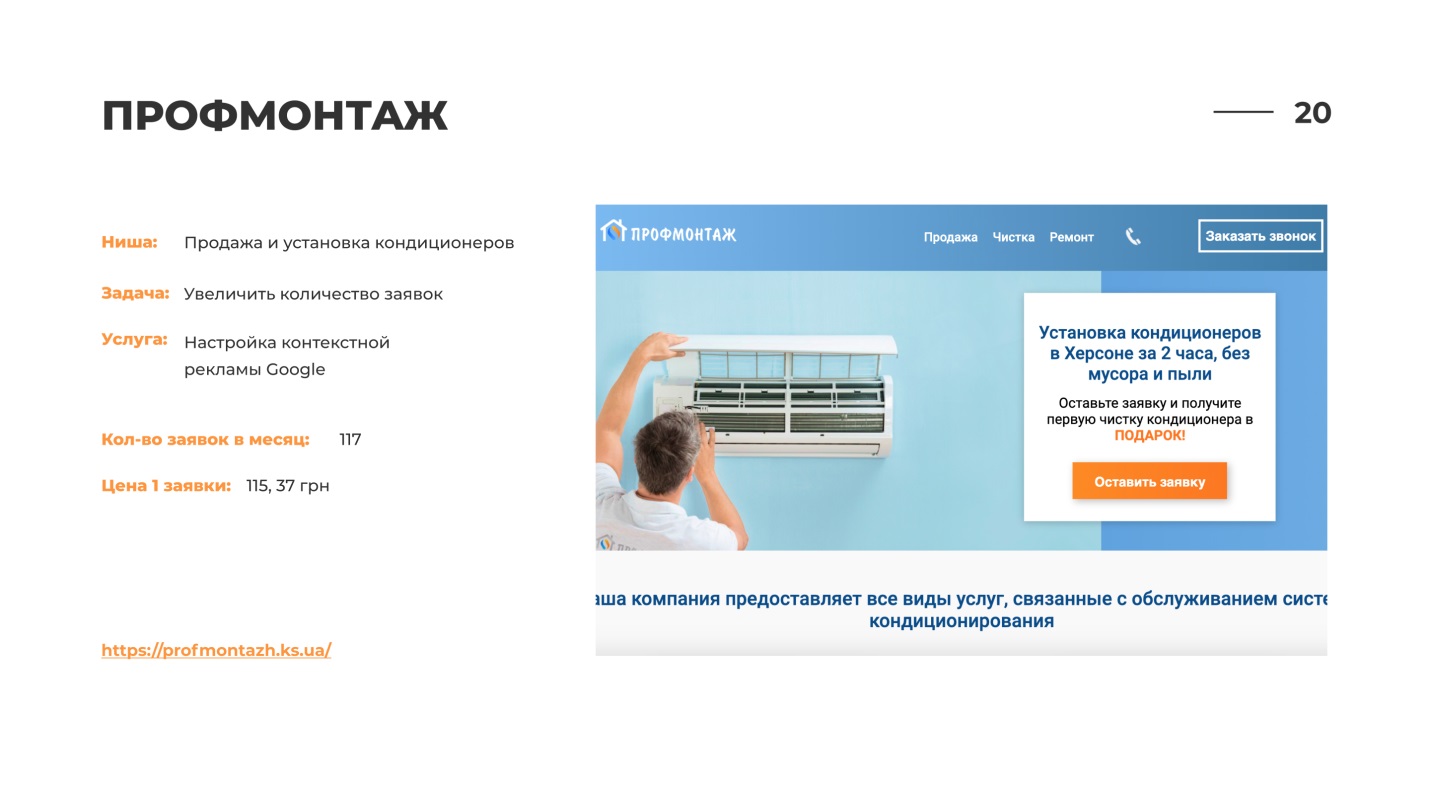 